                      CURRICULUM VITAE               		Teacher’s Assistant for KG 1 and 2Career Objectives: 
Student-focused and dedicated individual with 2 years experience in providing effective assistance to lead teachers. Committed to total development of children of different socio-economic backgrounds. Demonstrated skills in classroom management and discipline implementation. Well-versed in performing clerical and secretarial tasks. Paraprofessional certified.
KEY COMPETENCIES:• Proven ability to communicate to students and parents in a positive manner.
• Substantial knowledge of child growth/development and behaviour characteristics.
• Strong willingness to follow verbal and written instructions.
• Computer: MS Word, Excel and PowerPoint and introduction to computer.
PROFESSIONAL EXPERIENCE:New era Nursery school Enugu 2012 – 2014
Assistant  foundation  School Teacher:
• Assist lead teacher in conducting increased learning experience for students in assigned area.
• Perform a variety of non-instructional duties.
• Tutor students independently or in small groups.
• Administer students’ arrival and departure time.
• Carry out supportive and clerical tasks.
• Maintain discipline of students in the absence of the teacher.
• Prepare instructional materials and classroom displays.
Key Accomplishments:• Maintained a neat and arranged classroom environment.
• Reinforced and followed-up learning activities.
• Maintained clerical records and arranged required reports.
• Copied, organized, and filed materials for distribution to students.
• Helped with care of classroom equipment.
• Kept teacher informed of particular requirements or problems of individual students.
• Took part in staff-development training programs.
• Decorated the classroom for special events.EDUCATION BSC (Economics).Computer Competency Programmer (CCP).West African Examinational Council (WAEC).National Examinational Council (NECO).First Leaving School Certificate.

SPECIAL SKILLS AND KNOWLEDGE
• Experience working with foundation aged students.
• Excellent supervisory skills for lunch and recess duty.
• Knowledge of best teaching practices.
• Ability to work separately and as part of a team.Personal Data:Sex			FemaleDate of Birth          21-08-1990Nationality		Nigeria Marital status          Married Visa status		Husband visaLanguage		English First Name of Application CV No: 1657020Whatsapp Mobile: +971504753686 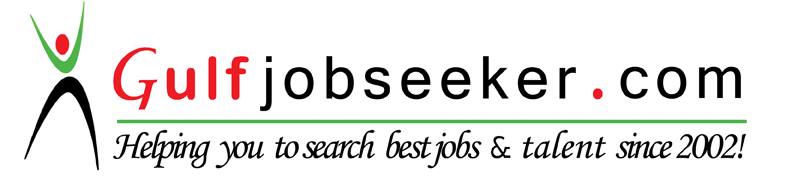 